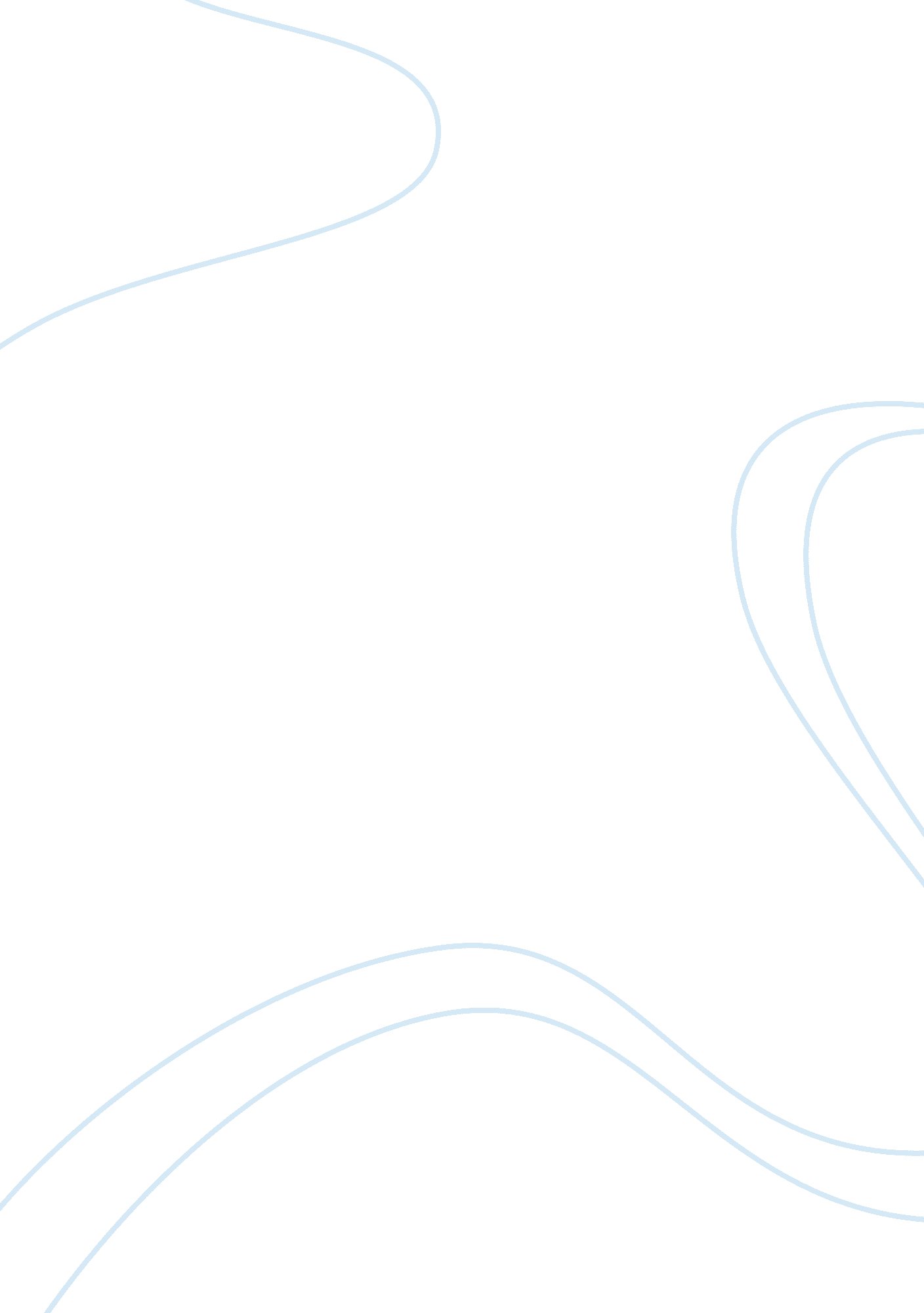 Sinosteel strengthens business management with oracle apps flashcard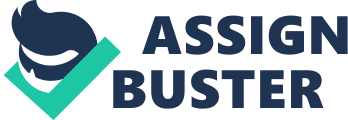 After watching the picture. delight answer the undermentioned inquiries: 1. List the concern processes displayed in the picture. A concern procedure is a aggregation of related. structured activities or undertakings that produce a specific service or merchandise for a peculiar client ( s ) . In FedEx instance. the concern procedure is the bundles screening in order to transport them to clients in many finishs inside and outside the U. S. As displayed in the picture. foremost. a FedEx agent picks up a bundle and scans it. come ining it into the system under a alone designation figure. It is so transferred into a hub. or screening centre. via a truck incorporating other similar bundles. Once it reaches the nearest sorting centre. which are over two football Fieldss long and have everywhere from five hundred to a 1000 workers. the bundles are stored via a system on conveyer belt. FedEx uses several types of engineering to screen the bundles it ships. A dimensional scanner gets the length. breadth. tallness and weight of bundles to find their size and eventual cost of transporting. Another multidimensional scanner reads the barcode from any location on the bundle except the underside. Then. paddles nudge the bundles onto different slides depending on the eventual finish. Some bundles require manual screening alternatively of this automated method. Once the bundles have been sorted. they are placed into boxes together. The boxes are shaped in such a manner that they will suit into a plane with maximal efficiency. A FedEx air control centre coordinates the reaching of trucks and proctors airdrome and aeroplane conditions. Once the planes take off. travel and make their finish. a FedEx messenger delivers the bundle by manus. and scans once more to mean the completion of the dealing. 2. List the types of information systems shown in the picture. Can you depict how systems that were non shown might be used at FedEx? a. Transaction Processing Systems in the signifier of the FedEx Sorting System that generates informations about each package’s weight. breadth. length. volume. finish. etc. B. Management Information Systems and Decision Support Systems in the FedEx Control Center that serve the center directors in this centre and assist them coordinates the reaching of trucks and proctors airdrome and aeroplane conditions based on informations provided from TPS to do certain that they made the appropriate routing and each bundle goes to its right finish. The type of information systems that was non shown in the picture is the Executive Support System. Executive Support System ( ESS ) is a coverage tool and might be used by FedEx by leting it to turn the informations provided from the TPS and MIS into utile summarized studies. These studies can be used by executive degree directors for speedy entree to studies coming from all FedEx degrees and sections such as charge. cost accounting. staffing. programming. and more. In add-on to supplying speedy entree to organized informations from sections. some Executive Support System tools besides might supply analysis tools that predict a series of public presentation results over clip utilizing the input informations. This type of ESS is utile to executives as it provides possible results and speedy mention to statistics and Numberss needed for decision-making. 3. The system displayed in the picture is an endeavor system. Why is this true? Explain your reply. The FedEx system displayed in the picture is an endeavor system because it permits the integrating of informations generated and held in FedEx system. and permits the integrating of the computing machine systems that run all stages of an FedExe’s operations to ease cooperation and coordination of work across the endeavor. The purpose is to incorporate nucleus concern procedures ( accounting. finance. human resources. screening and cargo. etc. ) . The ideal endeavor system could command all major concern procedures in existent clip via individual package architecture. In other words. this system collects informations from different maps and shops informations in individual cardinal informations depositary. As was clearly shown in the picture. the FedEx system enables coordination of day-to-day activities. For illustration. scanning a bundle after picking it up enters it into the system and assures that the bundle has been received. Then after making the sorting centre. particular scanners can mensurate the size of the bundle to charge clients based on the size. Other scanners that read the labels on the boxes generate information about the finish of each bundle which helps in the routing procedure. Furthermore. the FedEx system enables efficient response to client bundle shipment orders. and provides valuable information for bettering direction determination devising in routing for illustration. . 4. How of import is engineering to FedEx’s concern procedures? As concerns become more competitory in the planetary market place. information and engineering have become progressively of import. Over the old ages. the FedEx name has become synonymous with a tradition of mechanization. client service and technological leading. Since the company pioneered trailing and routing engineerings. FedEx has developed big integrated telecommunications and information systems. FedEx provides two services to its clients: the physical transit and distribution of bundles and the information systems that identify the location of a bundle at any clip. As the leader in the express transit industry. FedEx was the first to put in computing machines in new waves. supply sophisticated mechanization in the mailroom and develop tracking capablenesss and package. Customers have come to depend on the dependability and high rate of efficiency of these systems. FedEx Provides shipment visibleness. position presentments and qui vives about critical cargo events. thereby fiting clients with an unexcelled capableness to be after for and pull off stock list in gesture. FedEx identifies FedEx Express cargos by tie ining them to a client and by fiting an history figure or company name and reference. puting flexibleness and control of information in the custodies of each user 5. How could FedEx’s transporting procedure be made even more efficient? After detecting the picture. FedEx has made its transportation procedure more efficient by make fulling every inch of the containers used to transport the bundles on the aircrafts. Furthermore. the containers are in different forms designed specifically to suit into the aircraft they will be on. As we noticed in the picture. the containers’ borders are non absolutely square in order to suit into the aircraft. FedEx’s worldwide selling end is to make a consistent. brand-building messaging and design across all client communications. In go oning with the growing chance of globalisation. and the service extension into new and untapped markets. I think that if FedEx attempts to unite the diverse markets by standardising its merchandise. this will increase efficiency of cargo and cut down costs through unvarying corporate reactivity. Maruti Suzuki1 ) What were the concern challenges confronting Maruti Suzuki direction prior to following the prophet suite? Since India’s market is really large and that Maruti Suziki is the leader. the trade name was confronting two large challenges:* The variegation which growings* To be efficient in the full state wich is really large. So the distinct to alter its information direction. 2 ) What advantages does Maruti Suzuki derive from working with a individual seller. Oracle? What are the possible hazards of working with a individual seller? We can see two chief advantages to work with a individual seller. – You have the control of everything and the efficiency is guaranteed. – Oracle has besides a confer withing service. Advisers are really good for the concern since they know everything so they can assist and avoid jobs. They can assist to develop besides ( enlargement. diversification… ) The chief hazard of working with a individual seller is to go dependent to him. Indeed. it becomes harder to negociate with person who knows that he is the lone 1 who can develop the concern. 3 ) What were the of import concern factors which direction used to measure Oracle Database offering? First. they evaluated Oracle’s suite’s capacity to incorporate their systems without break. Then. directors were able to quantify their benefits in flexibleness and clip. 4 ) Why was it of import that a vendor’s merchandise be able to incorporate with “ legacy system” ? Oracle was able to accomplish a seamless integrating with the bequest system. In this instance. Maruti Suzuki directors were happy because Oracle had been able to incorporate their assorted systems without break thanks to the modular construction of Oracle suite. An break would hold been awfull for such a large company. 5 ) What are the concern benefits reported by direction to utilizing the Oracle suite of merchandise? I can see 5 benefits. First of all. the endeavor become standardized. Then. the informations can be instantly available online. Besides. it permits more flexibleness on the direction of the house and a better control over enlisting. paysheet. compensation. . To complete. Oracle will be able to react to Maruti Suziki hereafter needs measure by measure. 